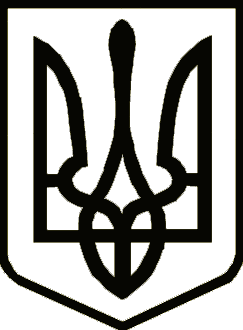 УкраїнаНОСІВСЬКА  МІСЬКА РАДА
Носівського району ЧЕРНІГІВСЬКОЇ  ОБЛАСТІРІШЕННЯ(тридцять п’ята сесія сьомого скликання)12 квітня  2018 року                                                                    № 10/35/VІІм.НосівкаПро прийняття в комунальну власність Носівської міської радидорожнього покриття під’їзду до ДНЗ №1 «Барвінок»      Відповідно до статті 26 Закону України «Про місцеве самоврядування в Україні», враховуючи акт обстеження комісії Носівської міської ради від 12 березня 2018 року,  міська рада  вирішила:       1. Прийняти безоплатно в комунальну власність Носівської міської ради дорожнє покриття під’їзду від вул. Ніжинський шлях до території ДНЗ №1 «Барвінок» довжиною 0,150 км. з балансовою вартістю    125 998 грн.       2. Начальнику відділу бухгалтерського обліку та звітності-головному бухгалтеру  Самокиш В.С. взяти на баланс  міської ради дорожнє покриття під’їзду від вул. Ніжинський шлях до території ДНЗ №1 «Барвінок» довжиною 0,150 км., відповідно до чинного законодавства. 3. Контроль за виконанням даного  рішення покласти на комісію з питань житлово-комунального господарства, комунального майна,  благоустрою, архітектури, будівництва, транспорту, зв’язку та сфери послуг. Міський голова                                                                       В.М.Ігнатченко        